Tento materiál byl vytvořen v rámci projektuOperačního programu Vzdělávání pro konkurenceschopnost.Příjemce:ZŠ a MŠ České VeleniceTřída Čsl. legií 325378 10 Č. VeleniceProjekt MŠMT ČR	EU PENÍZE ŠKOLÁMČíslo projektu	CZ.1.07/1.4.00/21.2082Název projektu školy	S počítačem to jde lépeKlíčová aktivita:  III/2		Inovace a zkvalitnění výuky prostřednictvím ICTAutor:	Mgr. Oldřich StellnerNázev materiálu: Západní AfrikaIdentifikátor DUM:	VY_32_Inovace_VI_1_13ZEVzdělávací oblast:		Člověk a přírodaVzdělávací obor:		ZeměpisTéma:			Zeměpis světadílů-AfrikaRočník:	6.Stručná anotace: Pracovní list slouží k poznání regionu Západní Afrika. Pracují se slepou mapou, luští křížovku a určují pravdivost tvrzení. Zároveň si opakují určování zeměpisné polohy.Prohlašuji, že při tvorbě výukového materiálu jsem respektoval(a) všeobecně užívané právní a morální zvyklosti, autorská a jiná práva třetích osob, zejména práva duševního vlastnictví (např. práva k obchodní firmě, autorská práva k software, k filmovým, hudebním a fotografickým dílům nebo práva k ochranným známkám) dle zákona 121/2000 Sb. (autorský zákon). Nesu veškerou právní odpovědnost za obsah a původ svého díla.Prohlašuji dále, že výše uvedený materiál jsem ověřil(a) ve výuce a provedl(a) o tom zápis do TK.Dávám souhlas, aby moje dílo bylo dáno k dispozici veřejnosti k účelům volného užití (§ 30 odst. 1 zákona 121/2000 Sb.), tj. že k uvedeným účelům může být kýmkoliv zveřejňováno, používáno, upravováno a uchováváno.Západní Afrika – Guinejský zálivZa čísla doplň názvy států, vyhledej jejich hlavní města a u označených čísel států(označena zeleným číslem) urči zeměpisnou polohu hlavního města.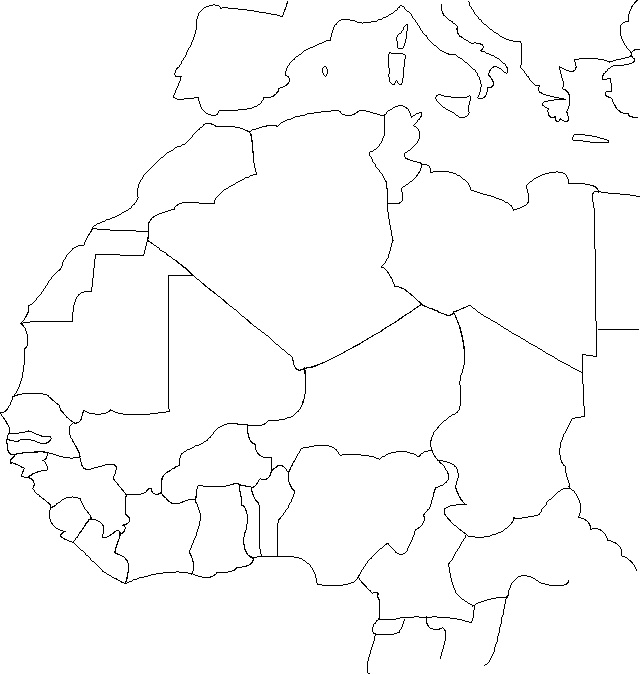 Vylušti tajenku křížovky a zjistíš název přehradní nádrže v Ghaně. Je to největší přehradní nádrž na světě podle rozlohy vodní plochy a čtvrtá největší podle objemu zadržované vody. Má rozlohu 8 502km2.Vodu z přehrady odvádí stejnojmenná řeka do Atlantského oceánu.1. Vegetační pás tropických oblastí2. Oblast trpící nedostatkem vody3. Část moře, která se zařezává do pevniny4. Nerost těžící se v Ghaně5. Velmi rychlý sudokopytník savanPravda nebo ležŘeka Niger se vlévá do Rudého mořeNigérie je nejlidnatějším státem AfrikyKamerun sousedí s ČademNa savanách nežijí opiceNa poušti jsou malé rozdíly mezi teplotou ve dne a v nociHlavní město Senagalu leží na západní polokouliŘešení:Za čísla doplň názvy států, vyhledej jejich hlavní města a u označených čísel států(označena zeleným číslem) urči zeměpisnou polohu hlavního města.       Stát                                                      Hlavní město                         Poloha1 – Senegal                                                 Dakar                                150 s. š., 170 z. d.2 – Guinea                                                  Conakry3 – Libérie                                                   Monrovia                           60 s. š., 110 z. d.4 – Pobřeží slonoviny                               Yamaussoukro5 – Ghana                                                   Accra6 – Nigérie                                                  Abuja7 – Kamerun                                               Yaoundé                             40 s. š., 120 v. d.Vylušti tajenku křížovky a zjistíš název přehradní nádrže v Ghaně. Je to největší přehradní nádrž na světě podle rozlohy  vodní plochy a čtvrtá největší podle objemu zadržované vody. Má rozlohu 8 502km2.Vodu z přehrady odvádí stejnojmenná řeka do Atlantského oceánu.           Tajenka  -  VOLTAPravda nebo ležŘeka Niger se vlévá do Rudého moře                                            neNigérie je nejlidnatějším státem Afriky                                         anoKamerun sousedí s Čadem                                                               anoNa savanách nežijí  opice                                                                 anoNa poušti  jsou malé rozdíly mezi teplotou ve dne a v noci         neHlavní město Senagalu leží na západní polokouli                        anoMetodické zhodnocení, návod:Třída pracuje s pracovním listem ve dvojicích. Pro vyhledávání informací využívají žáci Školní atlas světa.Práce se vydařila podle představ, studenti pracovali, jak měli. Časová dotace je cca 20min.Pracovní list byl odpilotován v VI. A  a to dne 25. 4. 2013 dle metodického návodu, žáci pracovali se zájmem.Použité zdroje:Mapy použité k tvorbě materiálu  jsou součástí programu Zoner Callisto,na který má škola licenci.Školní atlas světa. 1. vyd. Praha: Kartografie, 2004, 175 s. ISBN 80-701-1730-3.123451SAVANA2POUŠŤ3ZÁLIV4ZLATO5GAZELA